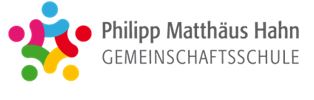 Sehr geehrte Eltern,bitte reichen Sie zur Anmeldung Ihres Kindes, folgende Formulare bei uns ein:Die Anmeldung muss bis 11.03.2021 erfolgen.1. Anmeldeformular (ausgefüllt) und Grundschulempfehlung (Blatt 3 u. Blatt 4)2. Kopie der Geburtsurkunde oder Stammbuch des Kindes3. Bei Wunsch der Teilnahme am Mensaessen, bitte den ausgefüllten Mensaantrag 4. Falls Ihr Kind einen Verbundpass benötigt, bitte das Formular bei der VVS holen, ausfüllen und mit Lichtbild bei uns einreichen.5. Nachweis, dass Ihr Kind ausreichend gegen Masern immun ist. Der Nachweis kann auf folgende Weise erbracht werden: durch einen Impfausweis ((„Impfpass“) oder ein ärztliches Zeugnis darüber, dass bei Ihrem Kind ein ausreichender Impfschutz gegen Masern besteht oderdurch ein ärztliches Zeugnis darüber, dass bei Ihrem Kind eine Immunität gegen Masern vorliegt oderdurch ein ärztliches Zeugnis darüber, dass Ihr Kind aus medizinischen Gründen nicht geimpft werden kann (Kontraindikation) oderdurch eine Bestätigung einer staatlichen Stelle oder der Leitung einer anderen vom Gesetz betroffenen Einrichtung darüber, dass ein Nachweis nach Nummer 1 oder Nummer 2 bereits vorgelegt wurde. Für Rückfragen, telefonisch oder per Email, stehen wir Ihnen sehr gerne zur Verfügung. Unsere Email lautet: info@pmh-schule.de, Telefonnummer: 07154-202-6201Mit freundlichen GrüßenIhr Sekretariatsteam